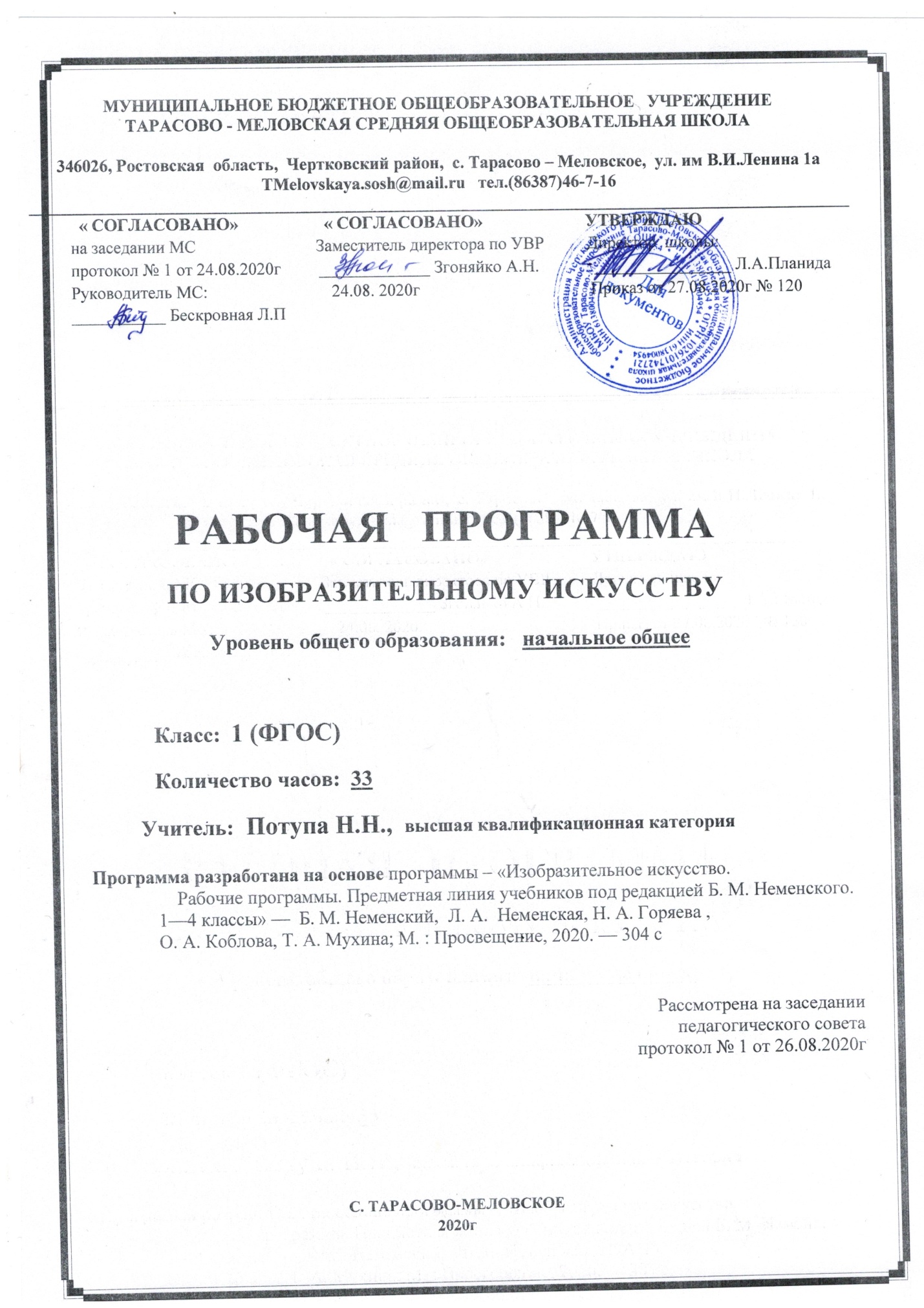 Пояснительная запискаДанная рабочая программа составлена  в соответствии с :требованиями федерального  государственного образовательного стандарта начального общего образования (приказ Минобразования России №373 от 06.10.2009г                   с изменениями от  31.12.2015 № 1576)программой «Изобразительное искусство.Рабочие программы. Предметная линия учебников под редакцией Б. М. Неменского.   1—4 классы» —  Б. М. Неменский,  Л. А.  Неменская, Н. А. Горяева , О. А. Коблова, Т. А. Мухина;                                                                   М. : Просвещение, 2020. — 304 cосновной образовательной программой  основного общего образования МБОУ Тарасово – Меловской СОШ  (Приказ от 27.08.2020г  № 120 ). календарным учебным графиком МБОУ Тарасово – Меловской СОШ  на 2020-2021 учебный год (Приказ от 27.08.2020г  № 120).учебным планом МБОУ Тарасово – Меловской СОШ  на 2020-2021 учебный год (Приказ   от 27.08.2020г  № 120);приказом Минобрнауки России от 28.12.2018 № 345 «Об утверждении федерального перечня учебников, рекомендуемых к использованию при реализации имеющих государственную аккредитацию образовательных программ начального общего, основного общего, среднего общего образования»;положением о рабочей программе (Приказ  от 29.08.2017г №130)На основании:Статья 12. Образовательные программы Федерального закона об образовании (Утвержден 29 декабря 2012 года N 273-ФЗ) Статья 28.  Компетенция , права ,обязанности  и ответственность образовательного учреждения Федерального закона об образовании (Утвержден 29 декабря 2012 года N 273-ФЗ)п. 4.4 Устава школы (Постановление Администрации Чертковского района Ростовской области от 14.09.2015 № 724 )Цель изучения  предмета «Изобразительное искусство» - формирование художественной культуры обучающихся как неотъемлемой части культуры духовной, т. е. культуры мироотношений, выработанных поколениями. Задачи: -развитие у ребёнка интереса к внутреннему миру человека, способности углубления в себя, осознания своих внутренних переживаний.- формирование у обучающихся нравственно-эстетической отзывчивости на прекрасное и безобразное в жизни и искусстве;- овладение образным языком изобразительного искусства посредством формирования художественных знаний, умений и навыков.- формирование опыта смыслового и эмоционально-ценностного восприятия визуального образа реальности и произведений искусства;
освоение художественной культуры как формы материального выражения в пространственных формах духовных ценностей;-  развитие творческого опыта как формирования способности к самостоятельным действиям в состоянии неопределенности;- формирование активного, заинтересованного отношения к традициям культуры как к смысловой, эстетической и личностно-значимой ценности;- воспитание уважения к истории культуры своего Отечества, выраженной в его архитектуре, изобразительном искусстве, в национальных образах предметно-материальной и пространственной среды и понимании красоты человека;- овладение средствами художественного изображения как способом развития умения видеть реальный мир.Учебно-методическое обеспечение учебного процессаНеменская Л.А. Изобразительное искусство. «Ты украшаешь, изображаешь, строишь».                1 класс:.Учебник  для общеобразовательных  учреждений –  УМК «Школа России» Издательство  М.«Просвещение». 2020г.Изобразительное искусство: 1-4 классы: методическое пособие/под редакцией Б. М. Неменского. М.: Просвещение, 2018 г.Место учебного предметав учебном плане:	      В федеральном базисном учебном плане  на учебный предмет «Изобразительное искусство» в 1 классе     отводится __1_ час в неделю.   Календарный учебный график МБОУ Тарасово - Меловской СОШ  на 2020 -2021учебный год предусматривает в 1 классе 33 учебных недели. В соответствии с ФГОС и учебным планом школы на 2020 -2021 уч. год  для начального   общего образования  на учебный предмет «Изобразительное искусство»  _в__1_ классе отводится  _1_ час в неделю, т.е._33__ часа  в годДанная рабочая программа  является гибкой и позволяет в ходе реализации вносить изменения в соответствии со сложившейся ситуацией:- дополнительные дни отдыха, связанные с государственными праздниками (  календарный учебный график (  приказ от 27.08.2020г  № 120);- прохождение курсов повышения квалификации ( на основании приказа РОО);-отмена  учебных занятий по погодным условиям ( на основании приказа РОО);- по болезни учителя;- участие в ВПР;- в условиях карантина на дистанционном обучении;и другими.Рабочая программа по «Изобразительному искусству» в 1 классе  рассчитана на 33 часа, будет выполнена и освоена обучающимися в  полном объёме.Раздел  3.  Содержание учебного предметаТема года «Ты изображаешь, украшаешь и строишь».Тема 1. Ты учишься изображать. Знакомство с Мастером Изображения. (9 ч).Экскурсия «В мире волшебных красок» . Развитие наблюдательности и аналитических возможностей глаза. Фрагменты природы. Животные – чем они похожи и чем отличаются друг от друга.Материалы: бумага, фломастеры или цветные карандаши, или мелки.Зрительный ряд: слайды с изображением рисунков животных или живых зверей.Литературный ряд: стихи про зверей, про носы и хвосты.Музыкальный ряд: К.Сен-Санс, сюита "Карнавал животных".Рисование  узора в полосе.  Изображать можно пятномПрисмотреться к разным пятнам – мох на камне, осыпь на стене, узоры на мраморе в метро и постараться увидеть в них какие-либо изображения. Превратить пятно в изображение зверушки. Пятно, наклеенное или нарисованное, подготовлено учителем.Материалы: карандаш, мелки, черная тушь, черный фломастер. Зрительный ряд: иллюстрации к книгам о животных Е.Чарушина, В.Лебедева, Т.Мавриной, М.Митурича и других художников, работающих пятном.«Красивые цепочки»  Изображать можно в объемеПревратим комок пластилина в птицу. Лепка. Посмотреть и подумать, какие объемные предметы на что-нибудь похожи, например, картофелины и другие овощи, коряги в лесу или парке.Материалы: пластилин, стеки, дощечка.Зрительный ряд: слайды природных объемов выразительных форм или настоящие камешки, форма которых что-нибудь напоминает.Изображать можно линией .Рисование с натуры простых по форме листьев.Линией можно рассказывать. "Расскажи нам о себе" – рисунок или ряд последовательных рисунков.Материалы: бумага, черный фломастер или карандаш.Зрительный ряд: линейные иллюстрации детских книг, рисунки на темы стихов С.Маршака, А.Барто, Д.Хармса с веселым, озорным развитием сюжета.Литературный ряд: веселые стихи про жизнь дома.Музыкальный ряд: детские песенки о жизни в семье. Изображать можно и то, что невидимо (настроение)Изобразить радость и изобразить грусть. Рисуем музыку – задача выразить в изображении образы контрастных по настроению музыкальных пьес.Материалы: белая бумага, цветные фломастеры, цветные карандаши или мелки.Музыкальный ряд: мелодии радостные и грустные.« Овощи и фрукты» .Наши краски . Проба красок. Радость общения с красками. Овладение навыками организации рабочего места и пользования красками. Название цвета. Что в жизни напоминает каждый цвет. Игровое изображение красочного многоцветного коврика. Материалы: краски, гуашь, крупная и тонкая кисти, белая бумага.Художники и зрители (обобщение темы)Быть зрителем интересно и непросто. Этому надо учиться. Знакомство с понятием "произведение искусства". Картина. Скульптура. Цвет и краски в картинах художников. Развитие навыков восприятия. Беседа.Зрительный ряд: В.Ван Гог "Подсолнухи", Н.Рерих "Заморские гости", В.Васнецов "Три богатыря", С.Кончаловский "Сирень", М.Врубель "Царевна Лебедь".Тема 2. Ты украшаешь. Знакомство с Мастером Украшения ( 8ч) Развитие наблюдательности. Опыт эстетических впечатлений. Украшение крыльев бабочки. Бабочка украшается по вырезанной учителем заготовке или может быть нарисована (крупно, на весь лист) детьми на уроке. Многообразие и красота узоров в природе.Материалы: гуашь, крупная и тонкая кисти, цветная или белая бумага. Зрительный ряд: слайды "Бабочки", коллекции бабочек, книги с их изображением.Изображение нарядной птицы в технике объемной аппликации, коллажа. Развитие декоративного чувства совмещения материалов, их цвета и фактуры.Материалы: разноцветная и разнофактурная бумага, ножницы, клей.Зрительный ряд: слайды и книги с изображением различных птиц. Музыкальный ряд: детские или народные песни с ярко выраженным игровым, декоративным моментом (звон колокольчика, имитация птичьего пения).Поздняя осень .Красоту надо уметь замечатьНеброская и "неожиданная" красота в природе. Рассматривание различных поверхностей: кора дерева, пена волны, капли на ветках и т.д. Развитие декоративного чувства фактуры. Опыт зрительных поэтических впечатлений.Изображение спинки ящерки или коры дерева. Красота фактуры и рисунка. Знакомство с техникой одноцветной монотипии.Материалы: для учителя – валик для накатки, разведенная водой гуашь или типографская краска; для детей – дощечка из пластмассы, линолеума или кафельная плитка, листки бумаги, карандаш.Зрительный ряд: слайды различных поверхностей: кора, мох, рябь на воде, а также слайды, показывающие ящериц, змей, лягушек. При возможности – подлинная кора, спилы дерева, камни.«Чудо-платье» . Как, когда, для чего украшает себя человек. Узор из кругов и треугольников.Все украшения человека что-то рассказывают о своем хозяине. Что могут рассказать украшения. Рассматриваем персонажи сказок – какие у них украшения. Как они помогают нам узнавать героев. Изображения выбранных сказочных героев и их украшений.Материалы: цветная бумага, гуашь, кисть.Зрительный ряд: слайды или иллюстрации с персонажами известных сказок.Литературный ряд: фрагменты сказок с описанием внешнего вида героя.Музыкальный ряд: песенки сказочных героев."Мастер Украшения" помогает сделать праздник. Дизайн вазы. Новогодняя елкаУкрашение комнаты. Изготовление праздничных новогодних гирлянд и звезд. Украшение класса и своего дома к новогодним праздникам. Коллективное панно "Новогодняя елка".Материалы: цветная бумага, ножницы, клей, фольга, серпантин.Зрительный ряд: детские работы, выполненные за четверть. Литературный ряд: стихи о празднике Нового года. Музыкальный ряд: рождественские и новогодние праздничные песни, П. Чайковский фрагменты балета "Щелкунчик".Тема 3. Ты строишь. Знакомство с Мастером Постройки (8 ч)Изображение придуманного для себя дома. Развитие воображения. Придумай себе дом. Разные дома у разных сказочных персонажей. Как можно догадаться, кто в доме живет. Разные дома для разных дел.Материалы: цветная бумага, гуашь, кисти; или фломастеры, или цветные карандаши.Зрительный ряд: иллюстрации детских книг с изображением жилищ. Музыкальный ряд: детские песенки о строителях-фантазерах.Моделирование новогодней маски. Лепка сказочных домиков в форме овощей и фруктов. Постройка из коробочек и бумаги удобных домиков для слона, жирафа и крокодила. Слон большой и почти квадратный, у жирафа – длинная шея, а крокодил очень длинный. Дети учатся понимать выразительность пропорций и конструкцию формы.Материалы: пластилин, стеки, тряпочка, дощечка.Зрительный ряд: иллюстрации к сказкам А.Милна "Винни-Пух", Н.Носова "Незнайка в Цветочном городе", Дж.Родари "Чиполлино", А.Волкова "Волшебник Изумрудного города".Литературный ряд: описания сказочных городков. "Мастер Постройки" помогает придумать город"Сказочный город". Изображение образа города для конкретной сказки. Конструирование игрового города. Игра в архитекторов.Материалы: гуашь, цветная или белая бумага, широкая и тонкая кисти, коробки разных форм, плотная бумага, ножницы, клей.Зрительный ряд: иллюстрации детских книг.Литературный ряд: описания сказочного города из литературного произведения.Все, что мы видим, имеет конструкциюСделать образы разных зверей – зоопарк-конструкцию из коробочек. Сделать из коробочек веселых собак разных пород. Материал можно заменить на аппликацию: разнообразные образы собак делаются из наклеивания на лист заранее заготовленных одноцветных бумажных обрезков разных геометрических форм.Материалы: различные коробки, цветная и белая плотная бумага, клей, ножницы.Зрительный ряд: фотографии животных или репродукции картин с изображением животных.Все предметы можно построитьКонструирование из бумаги, упаковок, подставок, цветов и игрушек. Материалы: цветная или белая бумага, ножницы, клей. Зрительный ряд: слайды с различных предметов, соответствующих заданию.Литературный ряд: стихи о веселых трудолюбивых мастерах.Дом снаружи и внутриДом "смотрит" на улицу, но живут внутри дома. "Внутри" и "снаружи" очень взаимосвязаны. Изображение дома в виде букв алфавита так, как будто у них прозрачные стены. Как бы могли жить в домах-буквах маленькие алфавитные человечки, как расположены там комнаты, лестницы, окна.Материалы: бумага (белая или цветная), карандаши или цветные мелки.Зрительный ряд: иллюстрации детских книг.Город, где мы живемЗадание: "Я рисую любимый город". Изображение "по впечатлению" после экскурсии.Материалы: бумага, гуашь, кисти или мелки (по выбору учителя).Литературный ряд: стихи о своем городе. Музыкальный ряд: песни о своем городе.Обобщение темы Задание: выставка работ, сделанных за время изучения данного раздела. Дети учатся смотреть и обсуждать работы друг друга. Игра в художников и зрителей. Можно сделать обобщающее панно "Наш город" или "Москва".Тема 4. Мастера Изображения, Украшения , Постройки всегда работают вместе .(8 час.)Времена года. Праздник Весны.« Весенний день» .Иллюстрирование русской народной сказки .Коллективное панно и индивидуальные изображения по сказке. Материалы: бумага, гуашь, кисти, ножницы, клей, цветная бумага, фольга.Зрительный ряд: музыка из мультфильмов, фильма или балета по этой сказке.Литературный ряд: сказка, выбранная учителем.Урок любования. Умение видетьНаблюдение живой природы с точки зрения "Трех Мастеров". «Праздничный салют», Композиция "Здравствуй, лето!" по впечатлениям от природы.Раздел  4.   Тематическое планированиеРаздел 5 . Календарно-тематическое планирование по изобразительному искусству .1 класс. 2020-2021  учебный год .(33 часа)Раздел 6.  Система оценки планируемых результатов            Безотметочная система освоения знаний.            Оценивания освоения изучаемого материала осуществляется в конце учебного года с помощью оценочных суждений « освоил» или «не освоил». Результаты оценивания отражаются в классном журнале на предметной странице в графе следующей после последнего урока текущего учебного года.                              Раздел Элементы содержание Основные виды учебной  деятельности  Система оценкиТы учишься изображать. Знакомство с Мастером Изображения.Изображения всюду вокруг нас. Мастер Изображения учит видеть. Изображать можно пятном. Изображать можно в объеме. Изображать можно линией. Разноцветные краски. Изображать можно и то, что невидимо (настроение). Художники и зрителиНаблюдают за красками осени в природе и произведениях художников. Изучают  цветовую палитру, выявляют существенные признаки цветовой гаммы.Овладевают  первичными навыками  работы живописными материалами. Осваивают приемы смешивания красок на палитре, составляют разнообразные  цветовые оттенки, способы  нанесения тонких линий кончиком кисти, используют  мазки  и заливки. Работают над упражнениями-экспериментами и живописными композициями по предложенному учителем плану.Творческая работаТы украшаешь. Знакомство с Мастером Украшения Мир полон украшений. Цветы. Красоту нужно уметь замечать. Узоры на крыльях. Ритм пятен. Красивые рыбы. Монотипия. Украшения птиц. Объемная аппликация. Узоры, которые создали люди. Как украшает себя человек. Мастер Украшения помогает сделать праздник (обобщение темы).Знакомятся с произведениями декоративно-прикладного искусства и центрами народных промыслов. Выполняют простейшие орнаменты в полосе и узоров из декоративных форм растительного мира.Знакомятся с материалами для лепки, осваивают  приемы работы с пластилином.Создают  объемные изображения из пластилина, используют  конструктивные и пластические способы лепки.Работают в группе над проектом, ведут поиск информации, осуществляют ролевые функции.Используют  в индивидуальной и коллективной деятельности различные материалы (гуашь,акварель, пастель, восковые мелки, тушь, карандаш, фломастеры. )Участвуют в обсуждении содержания и выразительных средств произведений изобразительного искусства, выражают  свое отношение к произведению.Творческая работаПроектЗнакомство с Мастером Постройки Постройки в нашей жизни. Дома бывают разными. Домики, которые построила природа. Дом снаружи и внутри. Строим город. Все имеет свое строение. Строим вещи. Город, в котором мы живем (обобщение темы).Изображение, украшение, постройка всегда помогают друг другуОвладевают элементарными умениями передачи перспективы: обозначение линии горизонта, изображение одинаковых предметов большими и маленькими в зависимости от удаления, изображение близких предметов ближе к нижнему краю листа, более дальних — выше, использование приема загораживания. Расширяют представления о средствах художественной выразительности, об особенностях передачи пространства в живописи с помощью цвета и фактурного мазка. Осваивают приемы, используемые художниками для передачи пространства в пейзаже. Работают над упражнениями-экспериментами и живописными композициями по предложенному учителем плану.Творческая работаПроектМастера Изображения, Украшения, Постройки всегда работают вместе.Праздник весны. Сказочная страна. Времена года. Здравствуй, лето! Урок любования (обобщение темы).Наблюдают за красками весны и лета в природе и произведениях художников. Изучают средства художественной выразительности в многоплановой композиции. Изображают несложный пейзаж.Передают состояние природы и настроения в пейзаже с помощью цвета.Изображают с натуры простые по очертанию и строению объекты, расположенные фронтально. Передают различные цветовые оттенки путем смешения красок.Развивают  способность чувствовать красоту, передавать свое отношение к изображаемым объектам. Овладевают композиционными навыками, размещают изображения на листе бумаги в соответствии с замыслом.Работают  в группе над проектом.Творческая работаПроект№ п/пТема урокаКол-во часовФормы контроляДата проведенияДата проведения№ п/пТема урокаКол-во часовФормы контроляпланфактТы учишься изображать. Знакомство с Мастером Изображения. (9 ч).Ты учишься изображать. Знакомство с Мастером Изображения. (9 ч).Ты учишься изображать. Знакомство с Мастером Изображения. (9 ч).Ты учишься изображать. Знакомство с Мастером Изображения. (9 ч).Ты учишься изображать. Знакомство с Мастером Изображения. (9 ч).Ты учишься изображать. Знакомство с Мастером Изображения. (9 ч).1.Урок – путешествиеВсе дети любят рисовать.1индивидуальный3.092.Урок-играИзображение всюду вокруг нас1комбинированный10.093.Урок импровизация.Материалы для уроков изобразительного искусства1фронтальный17.094.Урок-путешествие:Мастер изображения учит видеть1групповой24.095.Урок- импровизация.Изображать можно пятном.1индивидуальный1.106.Урок-играИзображать можно в объёме.1фронтальный8.107.Урок-играИзображать можно линией.1индивидуальный15.108.Урок-экскурсияРазноцветные краски.1фронтальный22.109Урок- импровизация.Художники и зрители1индивидуальный29.10Ты украшаешь. Знакомство с Мастером Украшения ( 8ч)Ты украшаешь. Знакомство с Мастером Украшения ( 8ч)Ты украшаешь. Знакомство с Мастером Украшения ( 8ч)Ты украшаешь. Знакомство с Мастером Украшения ( 8ч)Ты украшаешь. Знакомство с Мастером Украшения ( 8ч)Ты украшаешь. Знакомство с Мастером Украшения ( 8ч)10Мир полон украшений.  1фронтальный12.1111Красоту надо уметь замечать1индивидуальный19.1112Цветы.1комбинированный26.1113Узоры на крыльях.(Украшение крыльев бабочек)1групповой3.1214Красивые рыбы.1фронтальный10.1215Украшение птиц.1индивидуальный17.1216Узоры, которые создали люди.1фронтальный24.1217Мастер Украшения помогает сделать праздник (обобщение темы)1индивидуальный14.01Ты строишь. Знакомство с Мастером Постройки (8 ч)Ты строишь. Знакомство с Мастером Постройки (8 ч)Ты строишь. Знакомство с Мастером Постройки (8 ч)Ты строишь. Знакомство с Мастером Постройки (8 ч)Ты строишь. Знакомство с Мастером Постройки (8 ч)Ты строишь. Знакомство с Мастером Постройки (8 ч)18Постройки в нашей жизни.1индивидуальный21.0119Дома бывают разными1групповой28.0120Домики, которые построила природа.1индивидуальный4.0221Какие можно придумать дома.1групповой11.0222Дом снаружи и внутри.1фронтальный25.0223Строим город.1фронтальный4.0324Все имеет свое строение.1индивидуальный11.0325Село, в котором мы живем (обобщение темы)1фронтальный18.03Мастера Изображения, Украшения , Постройки всегда работают вместе .(8 час.)Мастера Изображения, Украшения , Постройки всегда работают вместе .(8 час.)Мастера Изображения, Украшения , Постройки всегда работают вместе .(8 час.)Мастера Изображения, Украшения , Постройки всегда работают вместе .(8 час.)Мастера Изображения, Украшения , Постройки всегда работают вместе .(8 час.)Мастера Изображения, Украшения , Постройки всегда работают вместе .(8 час.)26Три Брата-Мастера всегда трудятся вместе.Изображение. Украшение. Постройка.1фронтальный1.0427Праздник птиц1фронтальный8.0428Разноцветные жуки          1комбинированный15.0429 «Сказочная страна»                    Творческая  работа1фронтальный22.0430Времена года. Весенний пейзаж.  .1индивидуальный29.0431«Мы изображаем весенние цветы».      1фронтальный6.0532Здравствуй, лето! (обобщение темы)1комбинированный13.0533Создание коллективного панно.                             1Фронтальный20.05